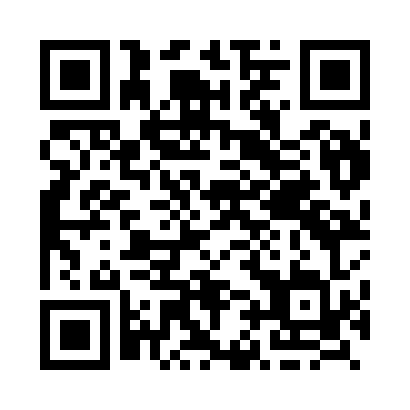 Prayer times for Zosuli, LatviaMon 1 Jul 2024 - Wed 31 Jul 2024High Latitude Method: Angle Based RulePrayer Calculation Method: Muslim World LeagueAsar Calculation Method: HanafiPrayer times provided by https://www.salahtimes.comDateDayFajrSunriseDhuhrAsrMaghribIsha1Mon2:374:291:237:1310:1612:022Tue2:384:301:237:1310:1612:023Wed2:384:311:237:1310:1512:024Thu2:394:321:237:1210:1412:015Fri2:394:331:247:1210:1312:016Sat2:404:351:247:1210:1312:017Sun2:414:361:247:1210:1212:008Mon2:414:371:247:1110:1112:009Tue2:424:381:247:1110:1012:0010Wed2:424:401:247:1010:0911:5911Thu2:434:411:257:1010:0711:5912Fri2:444:431:257:0910:0611:5813Sat2:444:441:257:0910:0511:5814Sun2:454:461:257:0810:0311:5715Mon2:464:471:257:0710:0211:5716Tue2:464:491:257:0710:0111:5617Wed2:474:501:257:069:5911:5618Thu2:484:521:257:059:5811:5519Fri2:484:541:257:049:5611:5420Sat2:494:551:257:039:5411:5421Sun2:504:571:257:039:5311:5322Mon2:514:591:257:029:5111:5223Tue2:515:011:257:019:4911:5124Wed2:525:031:257:009:4711:5125Thu2:535:051:256:599:4511:5026Fri2:545:061:256:589:4411:4927Sat2:545:081:256:579:4211:4828Sun2:555:101:256:569:4011:4729Mon2:565:121:256:549:3811:4630Tue2:575:141:256:539:3611:4631Wed2:575:161:256:529:3411:45